附件3交通信息附近的公交站点：上海宾馆（公交站）、上海宾馆东（公交站）、上海宾馆西（公交站）、华富路（公交站）附近地铁站点：华强路站B出口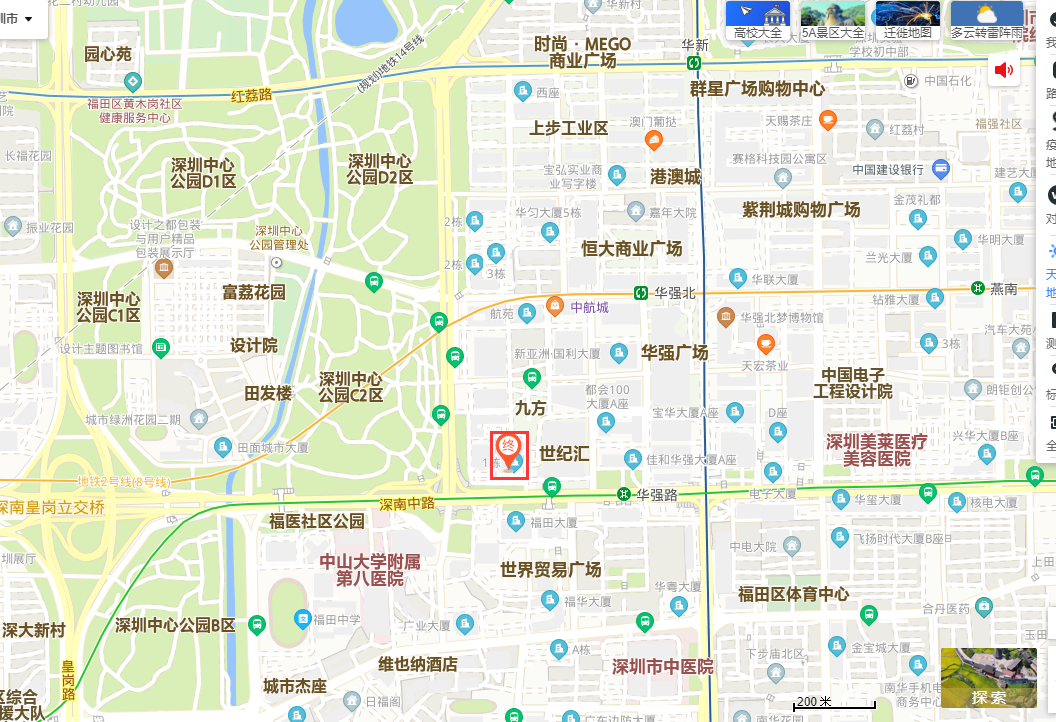 